Республиканского конкурса профессионального мастерства «Классный учитель»2021Два года подряд наш детский сад является участником республиканского конкурса профессионального мастерства «Классный учитель». В этом году нашим участием было включение в число Наставников данного конкурса заместителя заведующего по ВМР Бозровой Ирины Таймуразовны. Ею было подготовлено с 10-ю молодыми воспитателями  Правобережного района и 4-мя воспитателями прогимназии «Интеллект»  открытое занятие по инклюзивному воспитанию «Мультквест «Дорога добра». Команда Ирины Таймуразовны оказалась в числе Победителей конкурса. Второй год  подряд Правобережный район - лучшие!!! Поздравляем!!!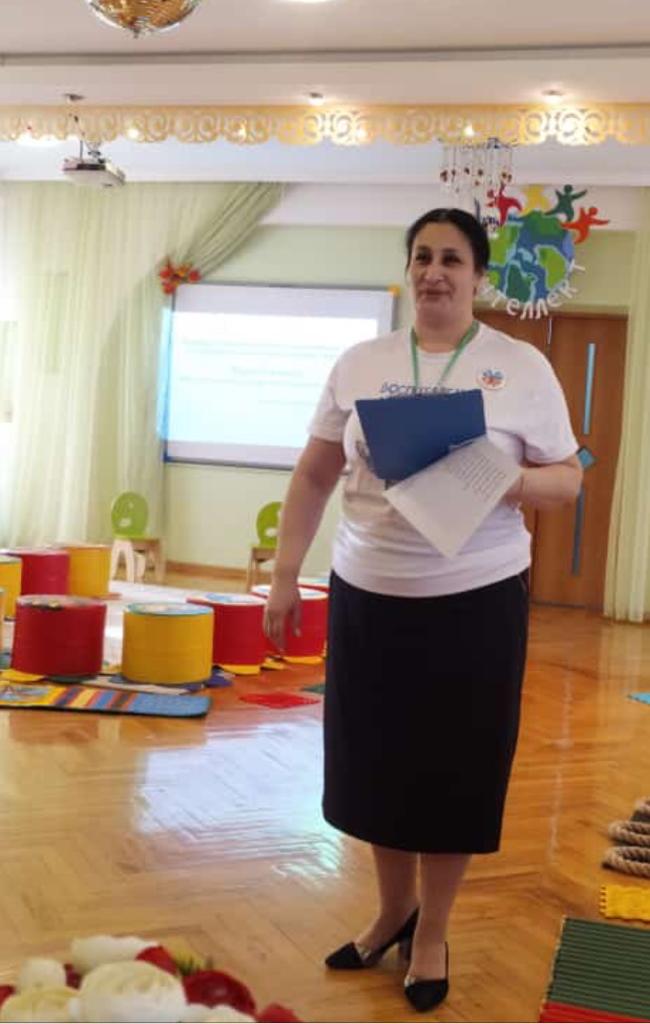 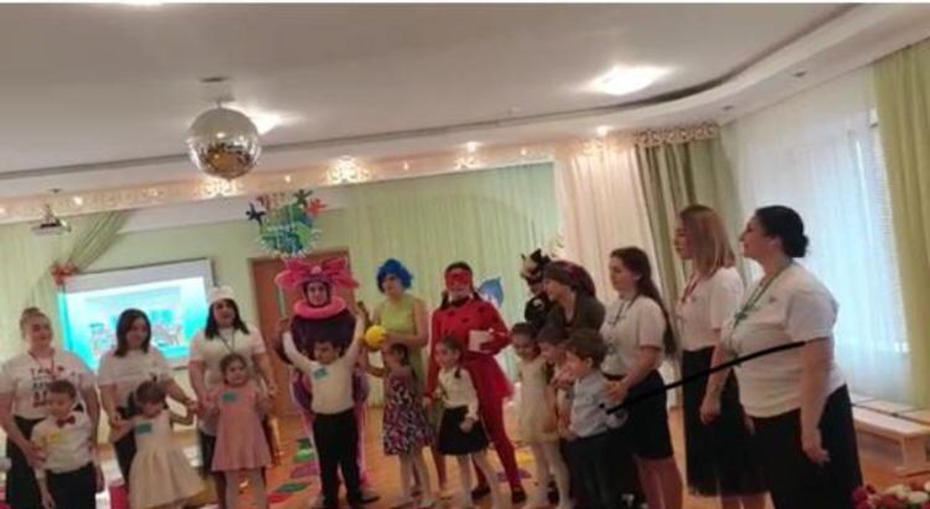 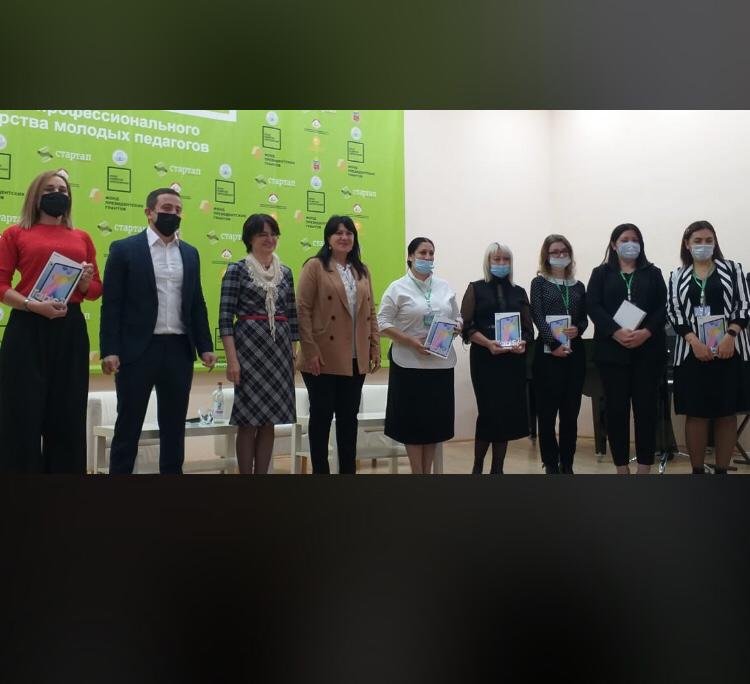 